§4907.  Limitations1.  Limitations on amount of outstanding principal.  The Maine State Housing Authority may not at any time have an aggregate principal amount outstanding, in excess of $2,150,000,000 of mortgage purchase bonds secured by the Housing Reserve Fund or a Capital Reserve Fund to which section 4906, subsection 3, paragraph A applies.  Mortgage purchase bonds of the Maine State Housing Authority secured by capital reserve funds to which section 4906, subsection 3, paragraph A does not apply, bond or mortgage insurance, direct or indirect contract with the United States, purchase or repurchase agreement of guaranty with a banking or other financial organization or other credit arrangements securing the bonds may be issued up to $100,000,000 per calendar year in an aggregate principal amount outstanding at any time not to exceed $300,000,000.[PL 2001, c. 631, §1 (AMD).]2.  Bond rating.  Mortgage purchase bonds must be rated at or before issuance of the bonds in a rating category of A or its equivalent or better by a nationally recognized rating agency.  A rating is not necessary for any issue of mortgage purchase bonds which:A.  Is not subject to section 4906, subsection 3, paragraph A; and  [PL 1987, c. 737, Pt. A, §2 (NEW); PL 1987, c. 737, Pt. C, §106 (NEW); PL 1989, c. 6 (AMD); PL 1989, c. 9, §2 (AMD); PL 1989, c. 104, Pt. C, §§8, 10 (AMD).]B.  Is sold in its entirety to one or more financial institutions, insurance companies or similar finance entities for its own account and not with the present intention of resale.  [PL 1987, c. 737, Pt. A, §2 (NEW); PL 1987, c. 737, Pt. C, §106 (NEW); PL 1989, c. 6 (AMD); PL 1989, c. 9, §2 (AMD); PL 1989, c. 104, Pt. C, §§8, 10 (AMD).][PL 1987, c. 737, Pt. A, §2 (NEW); PL 1987, c. 737, Pt. C, §106 (NEW); PL 1989, c. 6 (AMD); PL 1989, c. 9, §2 (AMD); PL 1989, c. 104, Pt. C, §§8, 10 (AMD).]SECTION HISTORYPL 1987, c. 737, §§A2,C106 (NEW). PL 1989, c. 6 (AMD). PL 1989, c. 9, §2 (AMD). PL 1989, c. 48, §§6,31 (AMD). PL 1989, c. 104, §§C8,10 (AMD). PL 1989, c. 914, §6 (AMD). PL 1991, c. 574, §3 (AMD). PL 1991, c. 871, §5 (AMD). PL 1997, c. 491, §1 (AMD). PL 2001, c. 631, §1 (AMD). The State of Maine claims a copyright in its codified statutes. If you intend to republish this material, we require that you include the following disclaimer in your publication:All copyrights and other rights to statutory text are reserved by the State of Maine. The text included in this publication reflects changes made through the First Regular and First Special Session of the 131st Maine Legislature and is current through November 1. 2023
                    . The text is subject to change without notice. It is a version that has not been officially certified by the Secretary of State. Refer to the Maine Revised Statutes Annotated and supplements for certified text.
                The Office of the Revisor of Statutes also requests that you send us one copy of any statutory publication you may produce. Our goal is not to restrict publishing activity, but to keep track of who is publishing what, to identify any needless duplication and to preserve the State's copyright rights.PLEASE NOTE: The Revisor's Office cannot perform research for or provide legal advice or interpretation of Maine law to the public. If you need legal assistance, please contact a qualified attorney.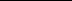 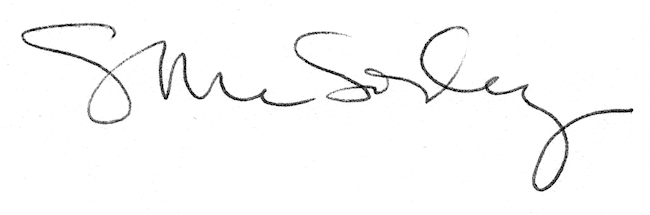 